Step Into Reading20 pointsWHAT IT IS:A non-fiction children’s book on the current topic.TO DO:  Create a children’s book detailing the most important information about the current topic we are learning about. The book should be easy enough for an elementary student to understand but should still include important historical information.The book should include:Front & back coverFront Cover = title, picture, authorBack Cover = summary what the book is aboutMinimum of 8 pagesThe book should be chronological orderEach page should have a minimum of 3 sentencesEach page should have a graphic that goes along w/ the page textThis can be done by hand, on the computer or using the internet.  EXAMPLE: 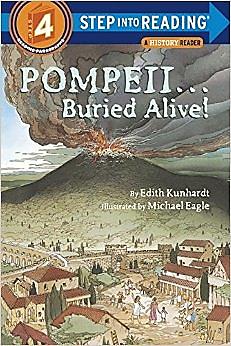 